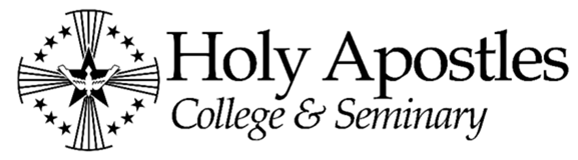 Spring 2024 On-Campus Registration FormName: __________________________________Year of Theology: _____ or Year of College: _____Advisor’s Signature: _______________________________Rector’s Signature: ________________________________College and Pre-Theology ENG 151 Drama (Schnepf)					Wed		1:10-3:55 ENG 181 Research and Writing (Fr. Bak)			Tu/Th		9:00-10:15 ENG/PHS 583 Dante’s Divine Comedy (Fr. Bak)*		Mo/We		9:00-10:15 GRK 502 Greek II (Moller)					Tu/Th		2:40-3:55 LAT 202 Latin II (Moller)					Mo/We		2:40-3:55 MTH 425 Theology of the Body (Gilbert)			Tu/Th		10:30-11:45 PHH 304 History of Medieval Philosophy (Stefanczyk)**	Mo/We		9:00-10:15 PHH 401 History of Modern Philosophy (Stefanczyk)**	Mo/We		10:30-11:45 PHS 414 Epistemology (Murphy)				Tu/Th		1:10-2:25 SOC 103 (Murphy)						Tu/Th		2:40-3:55* Substituting for ENG 221; students needing ENG 221 should take ENG/PHS 583 in the spring.** Students needing PHH 304 and PHH 401 should register for both courses in the spring.Theology Courses DTH 641 First Things & End Times (Formerly Protology & Eschatology) (Fimister)								Tu/Th		2:40-3:55 DTH 645 Nature and Grace (Fimister)				Tu/Th		10:30-11:45 DTH 655 Sacraments of Initiation (Fr. Zadorozny)		Mon		1:10-3:55 DTH 731 One and Triune God (Gilbert)***			Tu/Th		9:00-10:15 DTH 760 Theology of the Church (Fimister)			Tu/Th		1:10-2:25 DTH 890 Spiritual Theology (Trendowski)			Mon		6:30-9:15 LLT 506 Introduction to Liturgy (Trendowski)			Thu		6:30-9:15 MTH 612 Fundamental Moral Theology II (Fr. Zadorozny)	Mon		6:30-9:15 MTH 659 Moral Magisterium of John Paul II (Fr. Zadorozny)	Tue		9:00-11:45 PAS 751 Homiletics I (Taught with PAS 752) (Fr. Anaeto)	Wen		9:00-11:45 PAS 752 Homiletics II (Taught with PAS 751) (Fr. Anaeto)	Wen		9:00-11:45 SAS 561 Gospel of John (Blaski)				Mo/We		1:10-2:25 SAS 717 Luke and Acts of the Apostles (Blaski)		Mo/We		2:40-3:55*** All Fall ’23 DTH 600 students and others needing DTH 731 should register for the spring course.Field Education, Practica, Courses - Seminarians OnlyPlease contact Sr. Gabriella to register for field education courses.